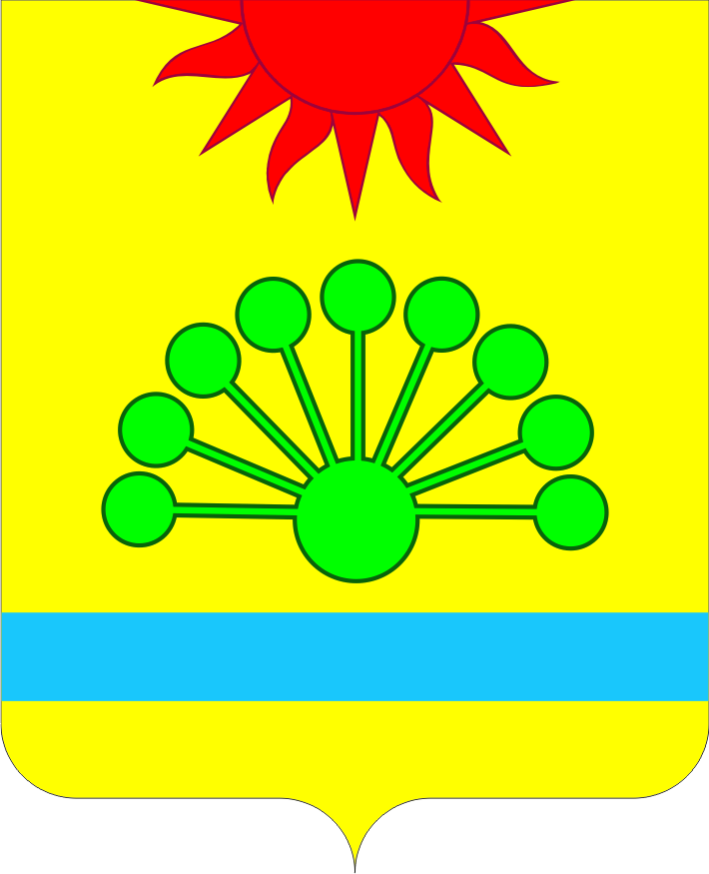 ЧЕЛЯБИНСКАЯ ОБЛАСТЬАРГАЯШСКИЙ МУНИЦИПАЛЬНЫЙ РАЙОНАДМИНИСТРАЦИЯ АЯЗГУЛОВСКОГО СЕЛЬСКОГО ПОСЕЛЕНИЯПОСТАНОВЛЕНИЕ«25» августа  2022г.                                                                                         № 81Об отмене постановления № 94 от 24.10.2018г. Указанный нормативный правовой акт не соответствует требованиям законодательства об организации предоставления государственных и муниципальных услуг.ПОСТАНОВЛЯЮ:1. Отменить административный регламент по оказанию муниципальной услуги  «Выдача справок  и выписок из похозяйственных книг, копий  муниципальных правовых актов об адресации администрации Аязгуловского сельского поселения» № 94 от 24.10.2018г.2. Разместить настоящее постановление на официальном сайте  Аязгуловского сельского поселения.3. Контроль за исполнением настоящего постановления оставляю за собой.Глава Аязгуловского сельского поселения					                     К.Н.Хисматуллин